Please use this space to personalize the opening activities for your group. In the Monthly PLC Format, we recommend that the opening activities for Module 2 should provide opportunities for participants to share and reflect on the Bridging to Practice work they did since the group last met. In the Workshop Format, we recommend that participants be given opportunities to continue to develop as a learning community, including community building activities or engaging in doing and discussing mathematics. Below is a task that we used in some of our enactments of these materials. In our enactments, we emphasized that participants should focus on discussing how they could solve the problem, instead of individually working to write down a solution. By shifting the focus to an interaction, we hoped to support participants to engage in verbal argumentation.Math Task: Triangle Fraction ProblemDO NOT SOLVE.  Discuss how to solve the following problem. 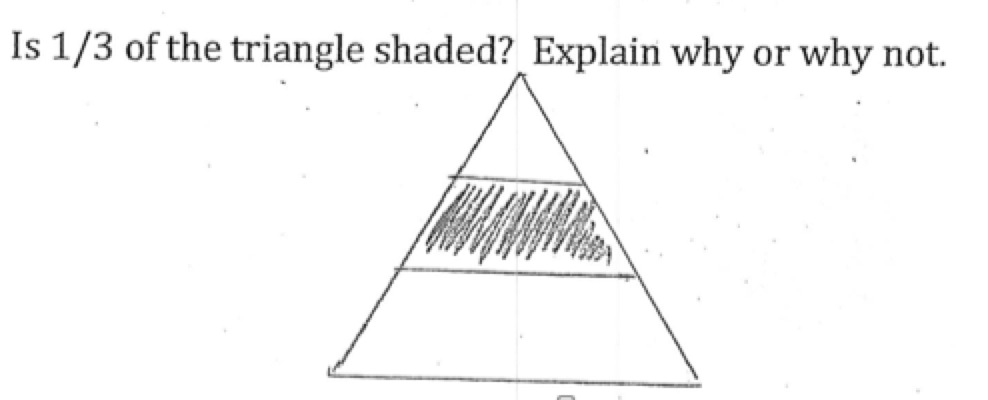 Module 2: Opening Activities